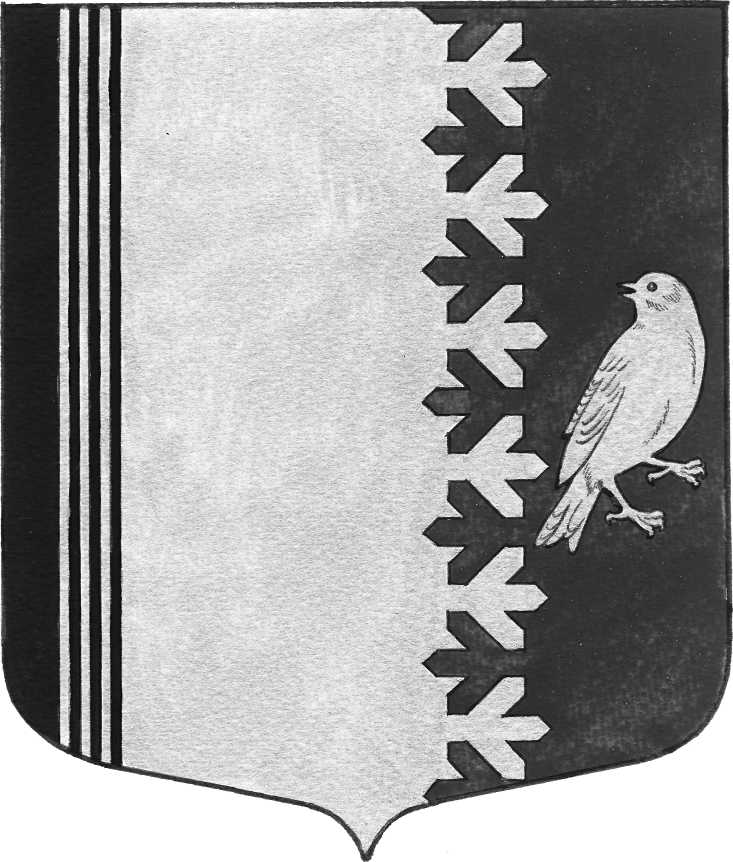 АДМИНИСТРАЦИИ   МУНИЦИПАЛЬНОГО  ОБРАЗОВАНИЯШУМСКОЕ  СЕЛЬСКОЕ ПОСЕЛЕНИЕКИРОВСКОГО МУНИЦИПАЛЬНОГО  РАЙОНАЛЕНИНГРАДСКОЙ  ОБЛАСТИПРОЕКТ П О С Т А Н О В Л Е Н И Еот ___________  2021 года № ____Об утверждении Положения о порядке расходования средств резервного фонда администрации муниципального образованияШумское сельское поселение Кировского муниципального района Ленинградской областиВ соответствии со статьями 81 Бюджетного кодекса Российской Федерации,	руководствуясь	Положением	о	бюджетном	процессе	в муниципальном	образовании  Шумское сельское поселение Кировского муниципального района Ленинградской области, утвержденным решением Совета депутатов муниципального образования Шумское сельское поселение Кировского муниципального района Ленинградской области от 03.03.2017 года № 9 (с изменениями и дополнениями),1. Утвердить Положение о порядке расходования средств резервного фонда	администрации	муниципального	образования	Шумское сельское поселение Кировского муниципального района Ленинградской области согласно приложению к настоящему постановлению.2. Сектору экономики и финансов администрации осуществлять финансирование	расходов	резервного	фонда администрации  муниципального образования Шумское сельское поселение Кировского муниципального района Ленинградской области в соответствии с Положением, утвержденным настоящим постановлением.3. Признать утратившим силу постановление администрации муниципальном	образовании  Шумское сельское поселение Кировского муниципального района Ленинградской области от 05 октября 2007 г. № 7. 4. Разместить настоящее постановление на официальном сайте администрации муниципальном	образовании  Шумское сельское поселение Кировского муниципального района Ленинградской области	 в сети Интернет -шумское.рф.5. Настоящее постановление вступает в силу после его официального опубликования в средствах массовой информации.6. Контроль за исполнением настоящего постановления оставляю за собой.Глава администрации                                               В.Л. Ульянов Приложение УТВЕРЖДЕНОпостановлением администрации муниципальном	образовании  Шумское сельское поселение Кировского муниципального района Ленинградской областиот __________ №______П О Л О Ж Е Н И Ео порядке расходования средств резервного фонда администрации муниципального образования Шумское сельское поселение Кировского муниципального района Ленинградской областиI. Общие положения1.1. Настоящее Положение разработано в соответствии с Бюджетным кодексом Российской Федерации, Уставом муниципального образования Шумское сельское поселение Кировского муниципального района Ленинградской области, Положением о бюджетном процессе муниципального образования Шумское сельское поселение Кировского муниципального района Ленинградской области и иными муниципальными правовыми актами.1.2. Положение о порядке выделения и расходования средств резервного	фонда	администрации	муниципального образования Шумское сельское поселение Кировского муниципального района Ленинградской области          (далее	-	резервный     фонд) устанавливает     порядок формирования, расходования и контроля за использованием средств резервного фонда.1.3. Резервный фонд представляет собой обособленную часть средств бюджета муниципального образования Шумское сельское поселение Кировского муниципального района Ленинградской области   (далее – местный бюджет), предназначенную для финансирования непредвиденных расходов, в том числе финансирования мероприятий на проведение аварийно-спасательных и иных мероприятий, связанных с ликвидацией последствий стихийных бедствий и других чрезвычайных ситуаций на территории муниципального образования.К непредвиденным расходам относятся расходы, носящие случайный характер, возникновение потребности в которых нельзя предусмотреть заранее в силу обстоятельств объективного характера и которые не могли быть учтены при формировании расходов местного бюджета на соответствующий финансовый год и плановый период и не могут быть отложены на очередной финансовый год.II. Порядок формирования средств резервного фонда2.1. Размер резервного фонда устанавливается решением Совета депутатов муниципального образования Шумское сельское поселение Кировского муниципального района Ленинградской области   о бюджете на очередной финансовый год и на плановый период и не может превышать 3 процентов общего объёма расходов.2.2. Резервный фонд указывается в расходной части бюджета как предельная	сумма,	которая	может	быть	израсходована	по	мере необходимости. Размер резервного фонда может изменяться в течение года при внесении соответствующих изменений в бюджет муниципального образования Шумское сельское поселение Кировского муниципального района Ленинградской области.2.3. Введение механизма сокращения бюджетных ассигнований по расходам бюджета поселения распространяется и на размер резервного фонда.2.4. Главным распорядителем бюджетных средств резервного фонда в части принятия решения о его использовании является администрация муниципального образования Шумское сельское поселение Кировского муниципального района Ленинградской области.III. Направления расходования средств резервного фонда3.1. Средства резервного фонда расходуются на финансовое обеспечение	непредвиденных	расходов,	связанных	с	проведением мероприятий:1)	предупреждение	ситуаций,	которые	могут	привести	к нарушению функционирования систем жизнеобеспечения населения муниципального образования Шумское сельское поселение Кировского муниципального района Ленинградской области   и ликвидацию их последствий;2)	по осуществлению поисковых, аварийно-восстановительных, ремонтных работ на объектах жилищно-коммунального хозяйства, социальной сферы, промышленности, энергетики, транспорта и связи, пострадавших в результате чрезвычайных ситуаций природного и техногенного характера;3)	по	оказанию	разовой	материальной	помощи	лицам, пострадавшим в результате чрезвычайных ситуаций природного и техногенного характера;4)	по использованию в целях гражданской обороны запасов материально-технических, продовольственных, медицинских и иных средств;5)	финансирование расходов, обусловленных вступлением в силу вновь принятого законодательства;6)	финансирование	других	непредвиденных	расходов,	не предусмотренных решением о местном бюджете.IV. Порядок расходования средств резервного фонда4.1. Планирование средств резервного фонда осуществляется в рамках	бюджетной	классификации	по	разделу	0100 «Общегосударственные вопросы», подразделу 0111 «Резервные фонды». Выделение     средств     резервного	фонда     производится	посредством перераспределения	запланированных	на      эти      цели      бюджетных ассигнований по соответствующим кодам бюджетной классификации расходов, исходя из отраслевой и ведомственной принадлежности получателей средств и экономического содержания расходов.4.2. Основанием для предоставления средств резервного фонда является постановление администрации муниципального образования Шумское сельское поселение Кировского муниципального района Ленинградской области,	в	котором	указываются:	получатель средств, размер предоставляемых средств, цели осуществления расходов и источник предоставления     средств  –	резервный     фонд, должностное     лицо, ответственное      за	осуществление	контроль за      использованием предоставленных средств резервного фонда.4.3. Основанием для подготовки проекта правового акта о выделении средств на направления, указанные в подпунктах 1,2 раздела III настоящего Положения, является решение комиссии по предупреждению и ликвидации чрезвычайных ситуаций муниципального образования (далее -комиссия), принятое на основании документов, подтверждающих факт возникновения чрезвычайной ситуации или стихийного бедствия на территории муниципального образования.Решение	комиссии	о	необходимости	выделения	средств	из резервного фонда принимается на основании обращения организаций (независимо     от     их	организационно-правовой	формы),     иных     лиц, находящихся в зонах чрезвычайных ситуаций, об оказании финансовой помощи в ликвидации чрезвычайных ситуаций. Обращение направляется в комиссию	с     приложением     документов,     обосновывающих	размер финансовой помощи.Перечень и содержание обосновывающих документов определяются Инструкцией о порядке расходования и отчетности об использовании средств резервного фонда администрации муниципального образования Шумское сельское поселение Кировского муниципального района Ленинградской области (далее - Инструкция) согласно приложению № 1 к настоящему Положению.Обращение, в котором отсутствуют указанные в Инструкции документы, возвращается без рассмотрения.Специалист по гражданской обороне и чрезвычайным ситуациям администрации муниципального образования Шумское сельское поселение Кировского муниципального района Ленинградской области,	курирующий соответствующее направление расходования бюджетных средств, готовит проект муниципального правового акта о выделении средств на основании решения комиссии, в котором указываются:	основания выделения средств из резервного фонда; 	размер средств;	источник предоставления средств - резервный фонд;	получатель средств резервного фонда; 	направление расходов;	ответственное	лицо	администрации	муниципального образования, осуществляющее контроль за использованием средств резервного фонда;	порядок	предоставления	отчетности	об	использовании выделенных средств.При направлении проекта муниципального правового акта о выделении средств одновременно предоставляются:	копия решения (выписка из решения) комиссии;	копии документов, представленные на рассмотрение комиссии, в том числе документы с обоснованием размера требуемых средств.4.5. Проект распоряжения администрации муниципального образования Шумское сельское поселение Кировского муниципального района Ленинградской области о выделении средств из резервного фонда на направления, указанные в подпунктах 5,6 раздела III настоящего Положения, готовится на основании поручения Главы Администрации (исполняющего	 обязанности	главы администрации,), принятого	по результатам рассмотрения письменных обращений граждан,  муниципальных учреждений и предприятий. К проекту прилагается письменное обращение (за исключением постановления, подготовленного по инициативе Главы Администрации (исполняющего обязанности главы администрации)) с обоснованием необходимости выделения средств, с указанием причин возникновения,         с экономическими	расчётами предстоящих непредвиденных расходов, объёмов работ и запрашиваемых средств, с приложением сметно-финансовых расчётов и других подтверждающих документов.V. Контроль за использованием средств резервного фонда5.1. Средства резервного фонда подлежат использованию по целевому назначению, определённому постановлением администрации муниципального образования Шумское сельское поселение Кировского муниципального района Ленинградской области.За нецелевое использование средств, выделенных на конкретные виды расходов из резервного фонда, получатель средств резервного фонда несет ответственность в соответствии с законодательством Российской Федерации.Выделенные из резервного фонда средства в случае их нецелевого использования, а также остатки неиспользованных средств подлежат возврату в бюджет муниципального образования Шумское сельское поселение Кировского муниципального района Ленинградской области.         5.2. Получатель средств резервного фонда в месячный срок после проведения	соответствующих	мероприятий представляет в Администрацию отчёт о целевом расходовании средств по форме согласно приложению № 2 к настоящему Положению с приложением необходимых подтверждающих документов.В целях исполнения настоящего Положения отделу по учету и финансам администрации муниципального образования Шумское сельское поселение Кировского муниципального района Ленинградской области предоставляется право получения полной и достоверной информации от получателей денежных средств из резервного фонда.5.3. Отчет об использовании бюджетных ассигнований резервного фонда	администрации	муниципального образования Шумское сельское поселение Кировского муниципального района Ленинградской области прилагается к ежеквартальному и годовому отчетам об исполнении бюджета поселения за соответствующий финансовый год.5.4. Администрация муниципального образования Шумское сельское поселение Кировского муниципального района Ленинградской области осуществляет контроль за целевым использованием средств, выделенных из резервного фонда.Приложение № 1к положению о порядке расходования средств резервного фонда администрации муниципальном	образовании  Шумское сельское поселение Кировского муниципального района Ленинградской областиИ Н С Т Р У К Ц И Яо порядке расходования средств резервного фонда администрации муниципального образования Шумское сельское поселение Кировскогомуниципального района Ленинградской области1.	Расходование	финансовых	средств	из	резервного	фонда администрации муниципального образования Шумское сельское поселение» Кировского муниципального района Ленинградской области (далее – Администрация) на направления, указанные в подпунктах "а" - "г" раздела III Положения о порядке выделения и расходования средств резервного фонда администрации муниципального образования Шумское сельское поселение» Кировского муниципального района Ленинградской области (далее – резервный фонд), осуществляется на основании следующих документов, представляемых в комиссию по предупреждению и ликвидации чрезвычайных ситуаций муниципального образования (далее – комиссия):	протокол заседания и решения комиссии;	смета–заявка потребности в денежных средствах на оказание помощи в ликвидации чрезвычайных ситуаций и последствий стихийных бедствий;	акты обследования на каждый пострадавший объект с указанием характера и объёмов разрушений (повреждений), с приложением сметы на проведение неотложных аварийно–восстановительных работ по каждому объекту, при этом допускается представление актов выполненных работ;	договоры,	счета–фактуры,	приказы	на	проведение	работ	с приложением расчётов произведённых затрат (при проведении аварийно-спасательных работ);	копии	договоров	страхования	гражданской	ответственности организаций, эксплуатирующих опасные производственные объекты (при причинении вреда жизни, здоровью или имуществу третьих лиц и окружающей природной среде).2. По результатам рассмотрения представленных документов комиссия принимает решение о целесообразности выделения средств из резервного фонда,	на	основании	которого	подготавливается	правовой	акт администрации муниципального образования Шумское сельское поселение» Кировского муниципального района Ленинградской области о выделении средств резервного фонда.Приложение № 2к положению о порядке расходования средств резервного фонда администрации муниципальном	образовании  Шумское сельское поселение Кировского муниципального района Ленинградской областиО Т Ч Ё То целевом использовании средств резервного фонда администрации муниципального образования Шумское сельское поселение Кировскогомуниципального района Ленинградской области ___________________________________________________________________ (наименование получателя) ___________________________________________________________________в рубляхРуководитель ___________________________________________________________________(подпись)	(расшифровка подписи)Начальник сектора экономики и финансов ___________________________________________________________________(подпись)	(расшифровка подписи)Дата предоставления отчёта: __________________________________________Исполнитель: ______________________________________________________ (Ф.И.О., телефон)Отчёт принял: ______________________________________________________ (подпись и расшифровка)N п/пУтверждено комиссией ассигнованийУтверждено комиссией ассигнованийНаименование расходовИсполненоИсполненоИсполненоИсполненоИсполненоN п/пУтверждено комиссией ассигнованийУтверждено комиссией ассигнованийНаименование расходовНаименование исполнителяДокумент, подтверждающийисполнениеДокумент, подтверждающийисполнениеДокумент, подтверждающийисполнениеДокумент, подтверждающийисполнениеN п/псуммаКБКНаименование расходовНаименование исполнителянаименованиеномердатасумма12итогоитогоитогоитогоитогоитогоитогоитого